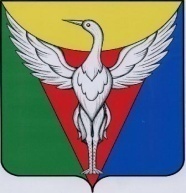 СОВЕТ ДЕПУТАТОВ  МАЯКСКОГО  СЕЛЬСКОГО ПОСЕЛЕНИЯОКТЯБРЬСКОГО МУНИЦИПАЛЬНОГО РАЙОНАЧЕЛЯБИНСКОЙ ОБЛАСТИ                                                           РЕШЕНИЕ от  03.09.2021 г. № 34                 Руководствуясь пунктом 19 части 1, частью 3 статьи 14, частью 4 статьи 15 Федерального закона от 06.10.2003 № 131-Ф3 «Об общих принципах организации местного самоуправления в Российской Федерации»,  Жилищным кодексом Российской Федерации, постановлением Правительства Российской Федерации от 10.02.2017 № 169 «Об утверждении Правил предоставления и распределения субсидий из федерального бюджета бюджетам субъектов Российской Федерации на поддержку государственных программ субъектов Российской Федерации и муниципальных программ формирования современной городской среды», Порядком заключения соглашений о передаче осуществления части своих полномочий между органами местного самоуправления Октябрьского муниципального района и сельских поселения, с целью реализации на территории Октябрьского муниципального района федерального приоритетного проекта «Формирование комфортной городской среды», руководствуясь Уставом          Маякского сельского поселения Октябрьского муниципального района, Совет депутатов Маякского сельского поселения РЕШАЕТ:Передать с 01.01.2022 года по 31.12.2022 года, сроком на 12 месяцев, осуществление полномочий по решению вопроса местного значения, предусмотренного пунктом 19 части 1, частью 4 статьи 14 Федерального закона от 06.10.2003 № 131-Ф3 «Об общих принципах организации местного самоуправления в Российской Федерации» по организации благоустройства территории сельского поселения в части: разработки и реализации программы «Формирование современной городской среды на территории Маякского сельского поселения Октябрьского муниципального района на 2022 год»;подготовки аукционной документации и проведения аукциона на проведение ремонта дворовых территорий, расположенных в границах поселения;заключения, в соответствии с требованиями Федерального закона от 05.04.2013 № 44-ФЗ «О контрактной системе в сфере закупок товаров, работ, услуг для обеспечения государственных и муниципальных нужд», муниципальных контрактов на выполнение работ по ремонту дворовых территорий, расположенных в границах поселения, осуществления контроля за выполнением указанных работ;осуществления контроля за целевым использованием денежных средств, выделенных на выполнение работ по проведению ремонта дворовых и общественных территорий, расположенных в границах поселения в форме субсидий из федерального, областного и местного бюджета сельского поселения;подписания справок о стоимости выполненных работ и затрат в рамках исполнения условий муниципальных контрактов на выполнение работ по ремонту дворовых территорий, расположенных в границах поселения.Установить, что осуществление передаваемых на исполнение полномочий в сфере организации благоустройства территории поселения  передается органам местного самоуправления Октябрьского муниципального района в пределах межбюджетных трансфертов передаваемых из бюджета Маякского сельского поселения в бюджет Октябрьского муниципального района в размерах, утвержденных в бюджете сельского поселения.В рамках реализации настоящего решения администрации Маякского  сельского поселения Октябрьского муниципального района:в соответствии с требованиями Гражданского кодекса Российской Федерации безвозмездно передать администрации Октябрьского муниципального района разработанную проектно-сметную документацию. заключить с администрацией Октябрьского муниципального района соглашение о передаче полномочий указанных в пункте 1 настоящего решения в части организации благоустройства территории поселения.Настоящее решение подлежит обнародованию и размещению на официальном сайте  Маякского сельского поселения Октябрьского муниципального района в информационно-коммуникационной сети «Интернет».Председателя Совета депутатовМаякского сельского поселения                              М.А. СелезнёваСоглашение № _о передаче осуществления части полномочий в сфере организацииблагоустройства территории сельских поселений с._________________                                                                            «01» января  2022 годаАдминистрация Маякского сельского поселения в лице главы Маякского  сельского поселения Хатынова Бахадура Ясын оглы, действующего на основании Устава поселения, именуемая в дальнейшем «Администрация поселения» и Администрация Октябрьского муниципального района, в лице Главы Октябрьского муниципального района Молчана Михаила Ивановича, действующего на основании Устава района, именуемая в дальнейшем «Администрация района», именуемые в дальнейшем «Стороны», руководствуясь статьей 14, частью 4 статьи 15 Федерального закона от 6 октября 2003 года № 131-ФЗ «Об общих принципах организации местного самоуправления в Российской Федерации», решением Совета депутатов Маякского сельского поселения от 03.09.2021 г. № 34 «О передаче части полномочий в сфере организации благоустройства территории Маякского сельского поселения», решением Собрания депутатов Октябрьского муниципального района от ___.___.202__г. № ___ «О принятии органами местного самоуправления Октябрьского муниципального района части полномочий сельских поселений в сфере организации благоустройства территории сельского поселения» пришли к соглашению о нижеследующем: 1. Предмет Соглашения1.1. Администрация Маякского сельского поселения передает Администрации района осуществление части следующих полномочий в сфере организации благоустройства территории сельских поселений:        1.1.         разработки и реализации программ по формированию современной городской среды на территории Маякского сельского поселения Октябрьского муниципального района на 2022 год;2. Права и обязанности Сторон 	Во исполнение настоящего Соглашения: 2.1. Администрация района: - Организует реализацию муниципальной программы «Формирование современной городской среды на территории Октябрьского муниципального района на 2022 год» на территории  Маякского сельского поселения Октябрьского  муниципального района; - Осуществляет подготовку аукционной документации и проведение аукциона на проведение ремонта дворовых и общественных территорий, расположенных в границах поселения; - Организует заключение, в соответствии с требованиями Федерального закона от 05.04.2013 № 44-ФЗ «О контрактной системе в сфере закупок товаров, работ, услуг для обеспечения государственных и муниципальных нужд», муниципальных контрактов на выполнение работ по ремонту дворовых и общественных территорий, расположенных в границах поселения, осуществляет контроль за выполнением указанных работ; - Ведет контроль за целевым использованием денежных средств, выделенных на выполнение работ по проведению ремонта дворовых и общественных территорий, расположенных в границах поселения в форме межбюджетных трансфертов  из федерального, областного и местного бюджета; - Осуществляет подписание справок о стоимости выполненных работ и затрат в рамках исполнения условий муниципальных контрактов на выполнение работ по ремонту дворовых и общественных территорий, расположенных в границах поселения; - Самостоятельно определяет порядок осуществления передаваемых полномочий в соответствии с условиями настоящего Соглашения; - Запрашивает у Администрации Маякского сельского поселения информацию, необходимую для осуществления полномочий, предусмотренных настоящим Соглашением;- Определяет сотрудников Администрации района, в должностные обязанности которых входит осуществление полномочий, передаваемых в соответствии с настоящим Соглашением; - Исполняет переданные полномочия в соответствии с требованиями действующего законодательства; - Ежегодно (до 10 июля и 20 декабря текущего года) представляет отчет об осуществлении переданных в соответствии с настоящим Соглашением полномочий, включая сводный отчет о расходовании средств  межбюджетных трансфертов, переданных для их осуществления. 2.2. Администрация поселения: - Передает разработанную проектно-сметную документацию с положительным заключением государственной экспертизы смет на проведение ремонта дворовых территорий, расположенных в границах поселения; - Представляет необходимые дополнительные сведения в соответствии с запросом работников Администрации района; - Обеспечивает финансовыми средствами осуществление органами местного самоуправления района передаваемых в соответствии с настоящим Соглашением полномочий в соответствии с разделом 3 настоящего Соглашения; - вправе получать информацию о порядке осуществления Администрацией района переданных полномочий на основании запросов. Порядок осуществления иных полномочий, передаваемых в соответствии с настоящим Соглашением, определяется Сторонами в рабочем порядке (путем обмена письмами и по электронной почте) по мере необходимости. 3. Порядок финансирования передаваемых полномочий3.1. Администрация поселения обеспечивает в установленном порядке Администрацию района финансовыми средствами необходимыми для осуществления полномочий по формированию и размещению муниципального заказа в части переданных полномочий.3.2. Передаваемые настоящим Соглашением полномочия осуществляются за счет иных межбюджетных трансфертов, предоставляемых из бюджета Маякского  сельского поселения в бюджет Октябрьского муниципального района, целевых межбюджетных трансфертов из областного и федеральных бюджетов.3.3. Объем иных межбюджетных трансфертов, предоставляемый в бюджет Октябрьского муниципального района, предусматривается в решении Совета Маякского  сельского поселения  о бюджете на соответствующий год. 4. Срок действия СоглашенияНастоящее Соглашение заключено с 01 января 2022 года по 31 декабря 2022 года. 5. Изменение условий Соглашения, прекращение действия Соглашения 5.1. Изменение условий настоящего Соглашения осуществляется по взаимному согласию Сторон путем внесения в него изменений и дополнений. 5.2. Соглашение подлежит изменению или расторжению в случае внесения изменений и дополнений в законодательство Российской Федерации, регулирующее порядок заключения соглашений о передаче осуществления полномочия. 5.3. Основанием прекращения действия настоящего Соглашения является истечение срока его действия. 5.4. Основаниями досрочного прекращения действия настоящего Соглашения являются: - соглашение Сторон; - существенное нарушение условий настоящего Соглашения.  В указанном случае Соглашение может быть расторгнуто в одностороннем порядке при условии письменного уведомления второй Стороны за 2 месяца. 5.5. Существенным является следующее нарушение настоящего Соглашения: 5.5.1. Со стороны Администрации поселения:- не перечисление в установленный срок средств межбюджетных трансфертов; - не предоставление разработанной проектно-сметной документации с положительным заключением государственной экспертизы смет на проведение ремонта дворовых территорий, расположенных в границах поселения; 5.5.2. Со стороны Администрации района: - неисполнение или ненадлежащее исполнение Администрацией района переданных полномочий. 5.6. Досрочное расторжение настоящего Соглашения влечет за собой возврат перечисленных межбюджетных трансфертов, за вычетом фактических расходов, произведенных на осуществление переданных полномочий, в 30-дневный срок с момента подписания Соглашения о расторжении или получении письменного уведомления о расторжении Соглашения.6. Урегулирование споров6.1. Споры, которые могут возникнуть при исполнении условий настоящего Соглашения, Стороны будут стремиться разрешать в порядке досудебного разбирательства путем переговоров. При не достижении взаимоприемлемого решения Стороны вправе передать спорный вопрос на разрешение в суд. 6.2. По всем вопросам, не нашедшим своего решения в тексте и условиях настоящего Соглашения, но прямо или косвенно вытекающим из отношений Сторон по нему, затрагивающих имущественные и иные интересы Сторон Соглашения, имея в виду необходимость защиты их охраняемых законом прав и интересов, Стороны настоящего Соглашения будут руководствоваться нормами и положениями действующего законодательства Российской Федерации. 7. Ответственность Сторон7.1. Администрация района несет ответственность: - за ненадлежащее исполнение (неисполнение) полномочий в пределах выделенных средств межбюджетных трансфертов; 7.2. Администрация поселения несет ответственность: - за просрочку перечисления финансовых средств более чем на 1 месяц из бюджета поселения в бюджет района. При наличии вины Администрация поселения выплачивает штраф в размере 0,1 процента от суммы задолженности. 7.3. Администрация поселения вправе требовать: - за неисполнение или ненадлежащее исполнение полномочий, указанных разделом 1 настоящего Соглашения, полного возмещения причиненных ей убытков, под которыми понимаются расходы, которые Администрация поселения произвела или должна будет произвести для восстановления своих прав и интересов (реальный ущерб). 7.4. Стороны не несут ответственность по своим обязательствам, если:           а) в период действия настоящего Соглашения произошли изменения в действующем законодательстве, делающие невозможным их выполнение; б) невыполнение явилось следствием обстоятельств непреодолимой силы. Сторона, для которой возникли условия невозможности выполнения обязательств по настоящему Соглашению, обязана немедленно известить другую сторону о наступлении и прекращении вышеуказанных обстоятельств. Надлежащим подтверждением наличия вышеуказанных обстоятельств и их продолжительности будут служить официально заверенные документы соответствующих органов местного самоуправления муниципального района и органов местного самоуправления поселения, органов государственной власти. Настоящее Соглашение подготовлено в двух экземплярах, по одному для каждой из Сторон, имеющих равную юридическую силу. Реквизиты сторон:Подписи сторон Соглашения:О передаче части полномочий в сфере организации благоустройства территории Маякского  сельского поселения Администрация Октябрьского муниципального районаАдминистрация Маякского сельского поселения457170, Челябинская область, Октябрьский район, с. Октябрьское, ул. Ленина, д.43УФК по Челябинской области(Администрация Октябрьского муниципального района,                         л/с 04693040750),ИНН 7437001093,КПП 743001001р/cч  40204810365770200064  Отделение Челябинскг. ЧелябинскБИК 047501001ОКТМО 75647000457182, Челябинская область, Октябрьский район, с. Маячное, ул.Центральная, д.12ИНН 7437000854КПП 743001001р/сч. 03231643756474306900 Отделение Челябинск Банка России// УФК по Челябинской области г.ЧелябинскБИК 047501001ОКТМО 75646430Администрация Октябрьского муниципального районаАдминистрация Маякскогосельского поселения_________________ / М.И.Молчан/  (подпись)                    (ФИО)_____________/ Б.Я. Хатынов/  (подпись)                    (ФИО)